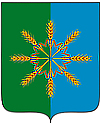 Администрация Новозыбковского районаП О С Т А Н О В Л Е Н И Еот «13» мая 2013 г.                                                                                                               №  159г. НовозыбковОб обязательном экземпляре документов        Во исполнение Федерального закона от 29 декабря 1994 года № 77-ФЗ «Об обязательном экземпляре документов», в целях формирования системы обязательного экземпляра муниципального образования Новозыбковский район, обеспечения сохранности обязательного экземпляра и его общественного использования,ПОСТАНОВЛЯЮ:Наделить правом получения, хранения, регистрации, учета и общественного использования документов, входящих в состав обязательного экземпляра муниципального образования, муниципальное бюджетное учреждение культуры "Межпоселенческая централизованная библиотечная система Новозыбковского района".Контроль за доставкой получателю обязательного экземпляра документов осуществляет директор МБУК "Межпоселенческая Централизованная библиотечная система Новозыбковского района".Контроль за исполнением настоящего постановления возложить на заместителя главы администрации района¸ начальника районного отдела образования Пушную Ю.В.Настоящее постановление опубликовать в средствах массовой информации и разместить за официальном сайте администрации района в сети Интернет. Глава администрации района                                                                                    В.В. АлексеевЕ.Б. Станчак 56947